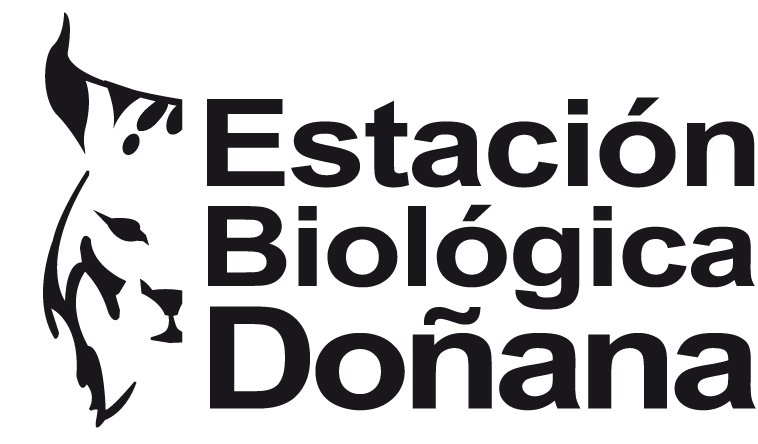 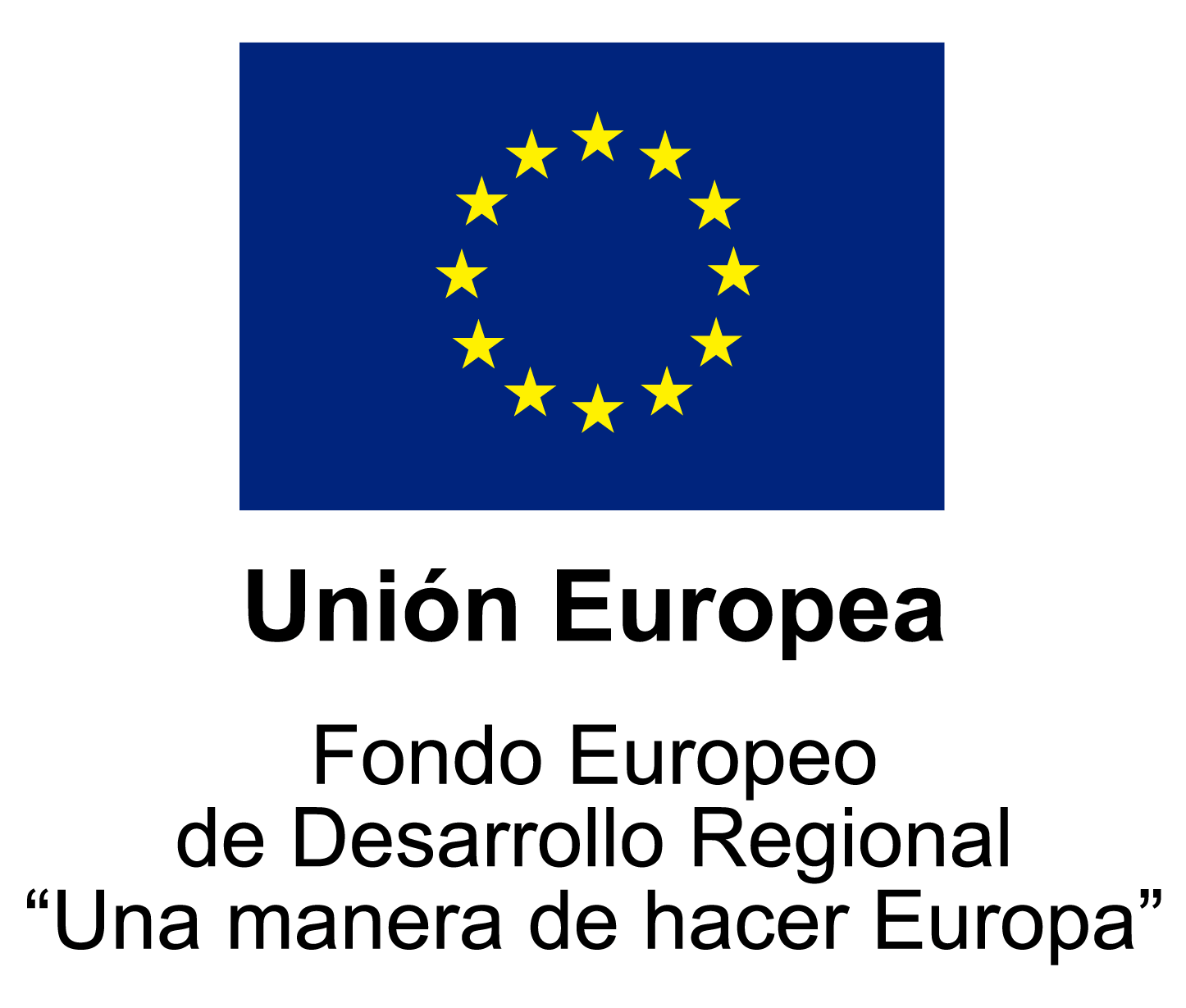 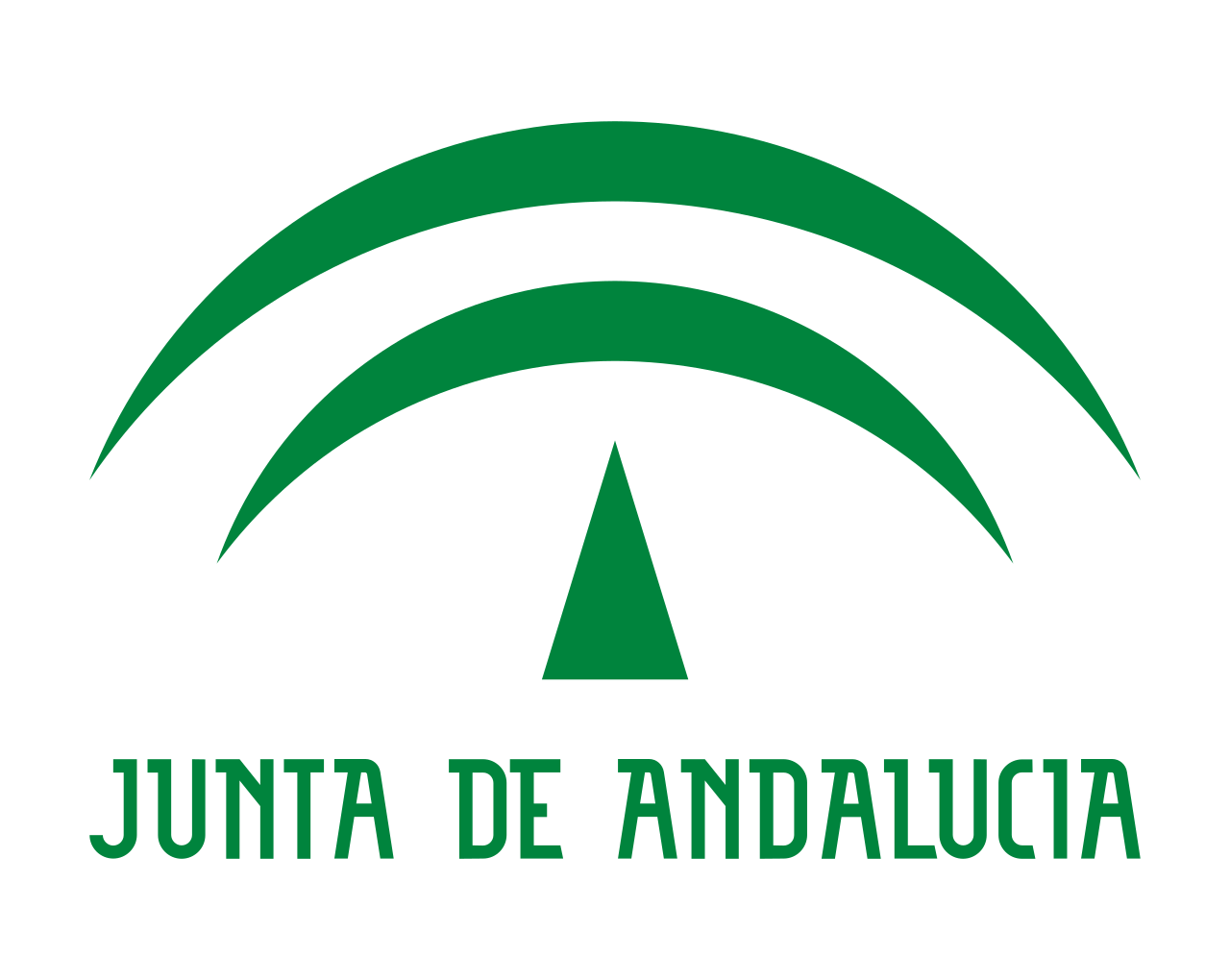 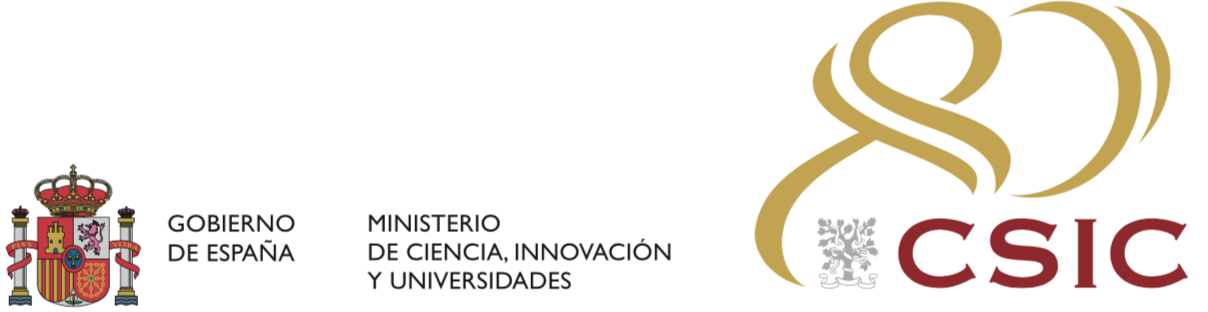 Winter School 2021Conservation Genetics in the Tropics Application for ParticipationRequired Support Materials: Curriculum Vitae (CV) Statement of Goals Given name(s):		Family name(s): e-mail address: nCurrent professional status:	Graduate   (specify expected degree: ) 	PostDoc   (degree year: ) 	Faculty/Research Scientist	Conservation professional 	Other/Undergraduate   (please specify: )  Affiliation: Post Address: Tropical region of study: Time zone:best phone number:  (for the purpose of tracking and assuring diversity)Gender identity: Nationality:Date of birth:Other comments: